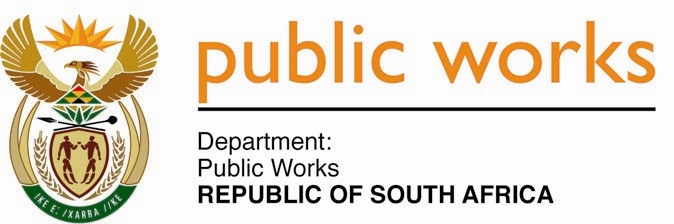 MINISTRY PUBLIC WORKS AND INFRASTRUCTUREREPUBLIC OF SOUTH AFRICA Department of Public Works l Central Government Offices l 256 Madiba Street l Pretoria l Contact: +27 (0)12 406 2034 l +27 (0)12 406 1224Private Bag X9155 l CAPE TOWN, 8001 l RSA 4th Floor Parliament Building l 120 Plein Street l CAPE TOWN l Tel: +27 21 468 6900 Fax: +27 21 462 4592 www.publicworks.gov.za NATIONAL ASSEMBLYWRITTEN REPLYQUESTION NUMBER:					        	2584 [NW3100E]INTERNAL QUESTION PAPER NO.:				27 (of 2022) DATE OF PUBLICATION:					          	26 AUGUST 2022DATE OF REPLY:						                SEPTEMBER 20222584.	Mrs M B Hicklin (DA) asked the Minister of Public Works and Infrastructure:(1)	What steps will her department take in order to resurface the (a) main roads within the Thaba Tshwane area, including the Petrus Liebenburg Street which has more potholes than road surface with the layer of tar crumbling every time when it is raining and (b) side roads within the demarcated area;(2)	what steps will her department take in order to fill the potholes where resurfacing of the roads is not necessary;(3)	how will her department compensate residents whose tyres and cars have been damaged if they have legitimate claims?						         NW3100E________________________________________________________________________REPLY:The Minister of Public Works and Infrastructure:With regard to resurfacing of roads, the National Department of Public Works and Infrastructure does not have a mandate, therefore this question should be referred to our sister department CoGTA.